UNITED CHURCH OF CHRIST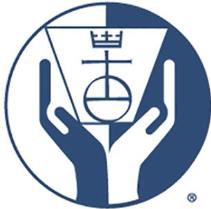 CORNERSTONE FUNDPosition OpeningsNovember 14, 2022{To view the position description, select Ctrl and Click on keyboard and point to the title or visit Career Opportunities - United Church of Christ (ucc.org)}Investment Portfolio Specialist  Extended Close: December 16, 2022